Zuschuss zu den Reise- und AufenthaltskostenNr. des Auswahl-/Ausleseverfahrens:……..………………..Bewerbernummer:…………………………..……………….1. Bewerber/inName……………………………..…………………..…… Vorname…………………………………….….…..	Wohnort – Anschrift (wie im EPSO-Konto angegeben):Straße ………………………………………………………………………….…. Hausnummer ……….….…....Postleitzahl…………………… Stadt…………………….….…………… Land……………………..…………..Tel.: …………….……………………… E-Mail: ………….…..…………………………………..………….….Ort der derzeitigen Beschäftigung - Anschrift:Postleitzahl …………………… Stadt…………………………………… Land……………….………………..Bitte fügen Sie Ihre Reisebelege bei. Bei Abwesenheit dieser Belege kann keine Zahlung erfolgen. (Eine formelle Quittung für die Hotelunterbringung ist nicht erforderlich, außer wenn Sie Anspruch auf eine Vergütung der Unterkunft nach Artikel 6 der Regeln haben [siehe Website]).2. Prüfungsort des Assessment Centers: …………………………..…………………………………….................Datum des Assessment Centers des Auswahlverfahrens: …..…………..….....   Uhrzeit:   von  ..….…. bis ………..Anträge auf Zuschuss zu den Reise- und Aufenthaltskosten müssen innerhalb von drei Monaten nach dem Datum des Assessment Centers des Auswahl-/Ausleseverfahrens gestellt werden. 3. Zusätzliche Kosten im Zusammenhang mit einem besonderen Bedürfnis oder einer Behinderung (bitte genau angeben):…………………………………………………………………………………………………………….…………………………………………………………………………………………………………………….……………(Bitte begründen Sie in einer separaten Note die Notwendigkeit der zusätzlich entstandenen Kosten.)  Als Bewerber/in erkläre ich, dass diese Angaben der Wahrheit entsprechen und der Betrag noch nicht erstattet worden ist. Mir ist klar, dass vom Amt festgestellte Falschangaben zu meinem Ausschluss/meiner Disqualifizierung vom Auswahlverfahren führen können.………………………………………………	…………………………………………………………………….Datum und Unterschrift des Bewerbers/	 Name, Datum und Unterschrift des Bevollmächtigten für dender Bewerberin                                  	"Vermerk zur Bescheinigung der Richtigkeit" in der für das  Auswahlverfahren zuständigen Dienststelle=================================================================================4. Vom EPSO auszufüllen:    Entfernung ……………………km = …………………….€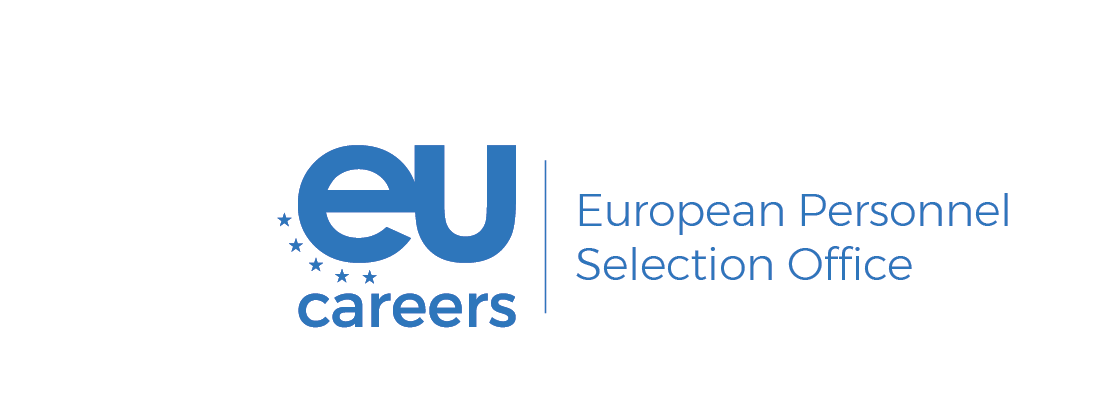 